Het prikbord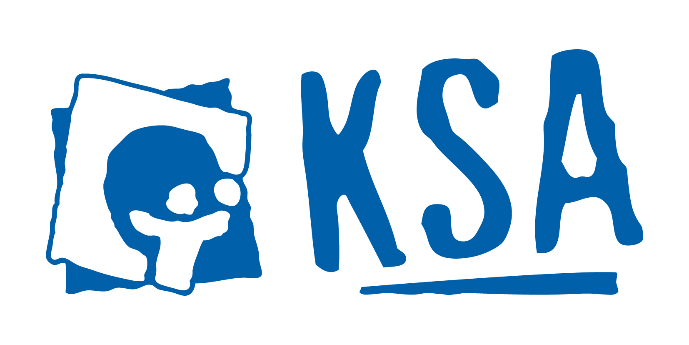 MaartKoeienlotto Op ZONDAG 8 APRIL houden wij onze tweejaarlijkse Koeienlotto.We laten dan een koe los op de weide achter het park in Tuilt. Je kan een lotje kopen dat staat voor 1m² van die weide en kost € 2,5. Indien de koe iets laat vallen op jouw m², win je 10% van de opbrengst!Je kan de koe komen aanmoedigen vanaf 14 UUR met een hapje en een drankje en leuke muziek. Voor alle leden, broers en zussen en vriendjes zal er kinderanimatie voorzien zijn.Kaas en wijn avondAls jullie zin hebben in een gezellige Bourgondische avond kom dan een zeker eens langs bij de kaas en wijn avond. Vanaf 21u zijn jullie welkom in de jeugdlokalen.ThemaLaat de lente maar komen.Laat de lente maar komen.Laat de lente maar komen.Laat de lente maar komen.sloebersjoro'sknimsjo04 MaartHet laatste winterspel.Levendige spelen.Diep in de zee.De sjo wordt persoonlijk 
op de hoogte gehouden.12-15 MaartLOTJES-VERKOOP !!Wij verwachten iedereen van18u tot 20u van maandag tot en met donderdag aan de jeugdlokalen (evt. met fluovestje) voor het verkopen van lotjes voor de KoeienlottoLOTJES-VERKOOP !!Wij verwachten iedereen van18u tot 20u van maandag tot en met donderdag aan de jeugdlokalen (evt. met fluovestje) voor het verkopen van lotjes voor de KoeienlottoLOTJES-VERKOOP !!Wij verwachten iedereen van18u tot 20u van maandag tot en met donderdag aan de jeugdlokalen (evt. met fluovestje) voor het verkopen van lotjes voor de KoeienlottoLOTJES-VERKOOP !!Wij verwachten iedereen van18u tot 20u van maandag tot en met donderdag aan de jeugdlokalen (evt. met fluovestje) voor het verkopen van lotjes voor de Koeienlotto18 MaartHet grote bijna lente spel.Battle of the sexes!Huis der illusies.De sjo wordt persoonlijk 
op de hoogte gehouden.23 MaartKaas en wijn avond
(voor sjo en ouders)Kaas en wijn avond
(voor sjo en ouders)Kaas en wijn avond
(voor sjo en ouders)Kaas en wijn avond
(voor sjo en ouders)